DŘEVÍKOV 55ROZPOČTOVÝ VÝHLED PRO STŘEDNĚDOBÉ FINANČNÍPLÁNOVÁNÍROZVOJE OBCE VYSOČINAPRO ROK 2015, 2016, 2017,2018, 2019Částky v tisícíchVe Vysočině 10. 2. 2016Vypracovala: Monika Nevečeřalová                                                         R O K                                                         R O K                                                         R O K                                                         R O K                                                         R O K                                                         R O K                                                         R O KČ.ř.20152016201720182019APočáteční stav peněž. prostředků k 1. 1.5 6284 0104 0404 0004 000P1Třída 1Daňové příjmy8 0977 0307 1507 2007 200P2Třída 2Nedaňové příjmy653350350370370P3Třída 3Kapitálové příjmy918182020P4Třída 4Přijaté dotace37141 9002 0001 9502 000C E L K E M18 1019 2989 5189 5409 540V1Třída 5Běžné (neinvestiční) výdaje11 2539 5009 60096009600V2Třída 6Kapitálové (investiční) dotace2 053130150150150C E L K E M13 3069 6309 7509 7509 750DP-VHotovost běžného roku4 795-332-232-210-210EA+DHotovost na konci roku10 4233 6783 8083 7903 790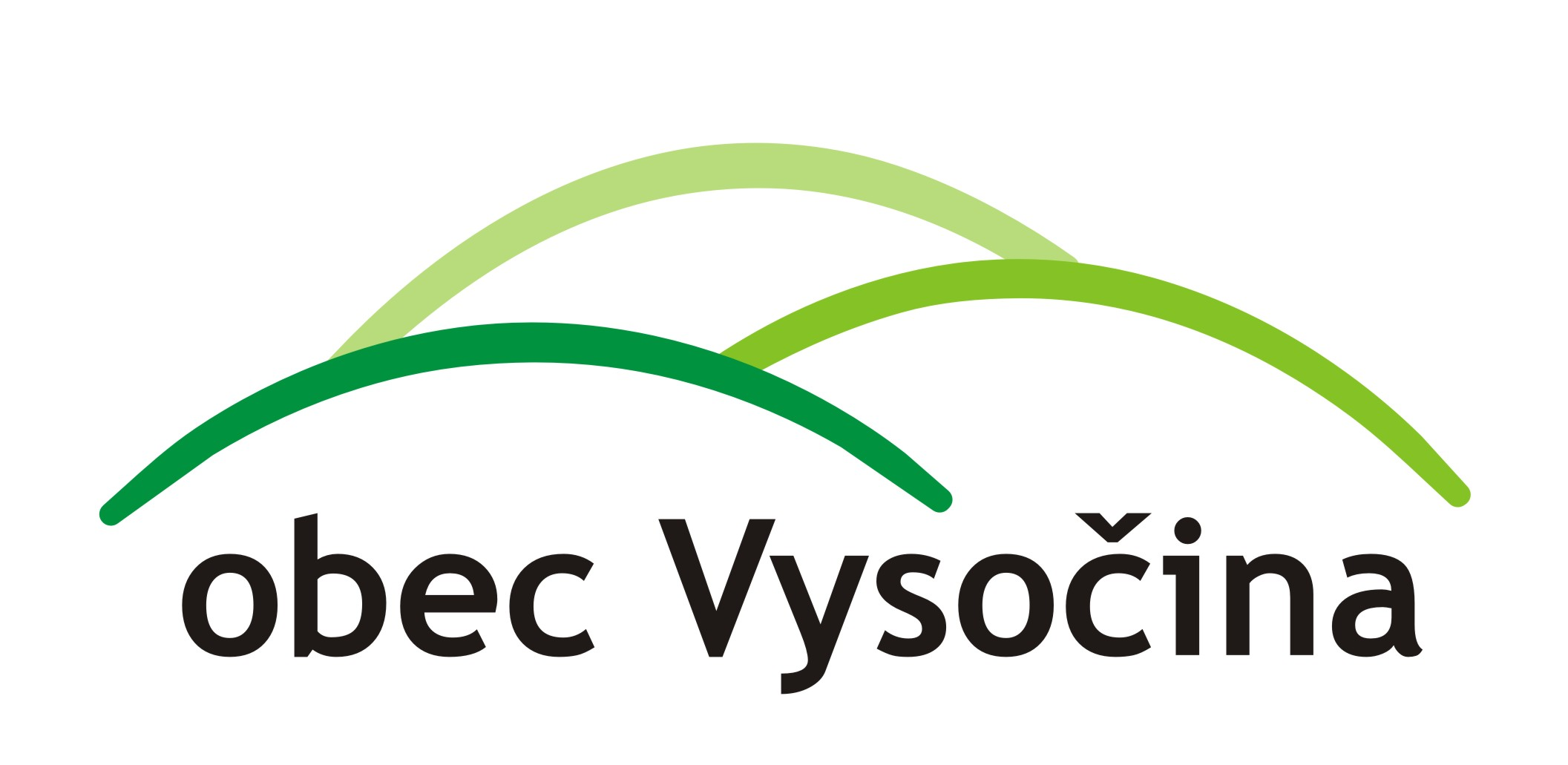 